Awestruck Academy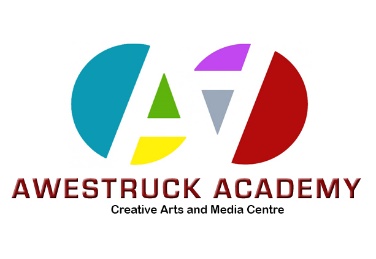 36 Sylvania Way SouthClydebank G81 1EAContact awestruck-art@outlook.com Mob : 07412049120Awestruck Sponsored Cycle June 26th 2021From Awestruck to Bowling Harbour and BackParticipant Name ______________________                             Total Amount Raised:  £_____________NamePhone numberEmailAmount